         It’s Your Teacher’s Birthday             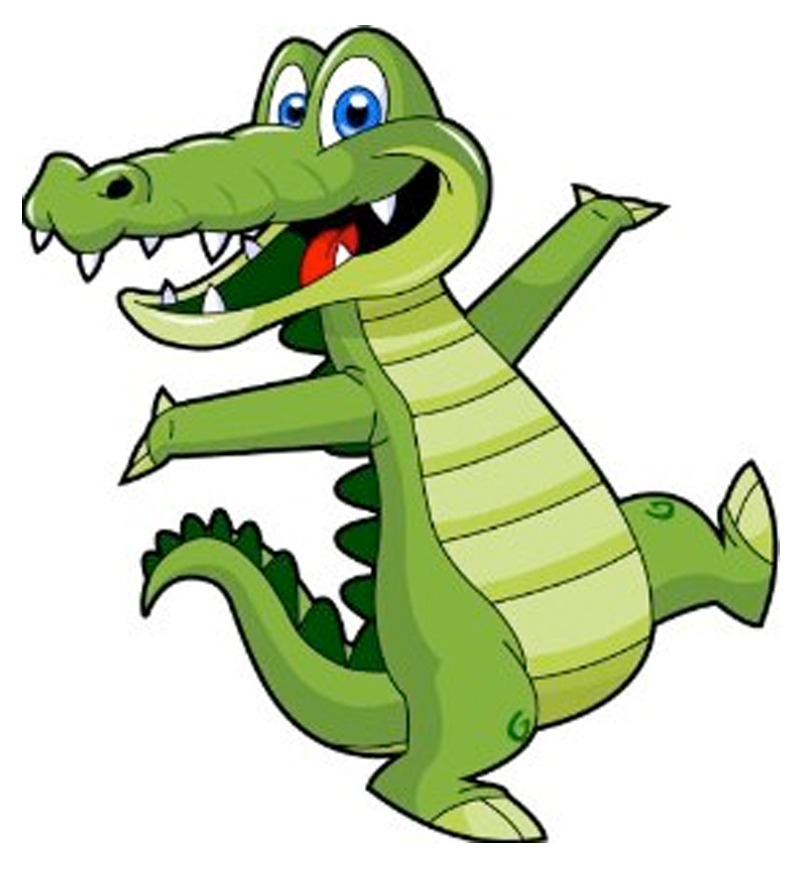 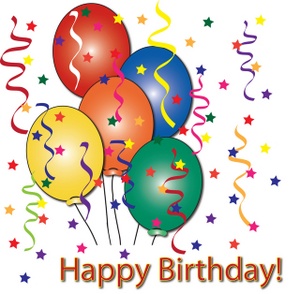 Dear Parents-Your child’s teacher is celebrating their birthday!  To celebrate ___________ birthday, we are collecting a voluntary donation.  If you would like to contribute, please send $5.00 in an envelope marked: “ATTENTION: ROOM PARENT” along with your child’s and teacher’s name.  Please send in your donation no later than _________________.Thank you for your support!Sincerely-_____________________Room Parent 2018-2019